Все картинки можно увеличивать, чтобы все можно было разглядеть.Ссылка на загрузку OBS для Windows1) Открываете «OBS» и переходите в «Настрйоки»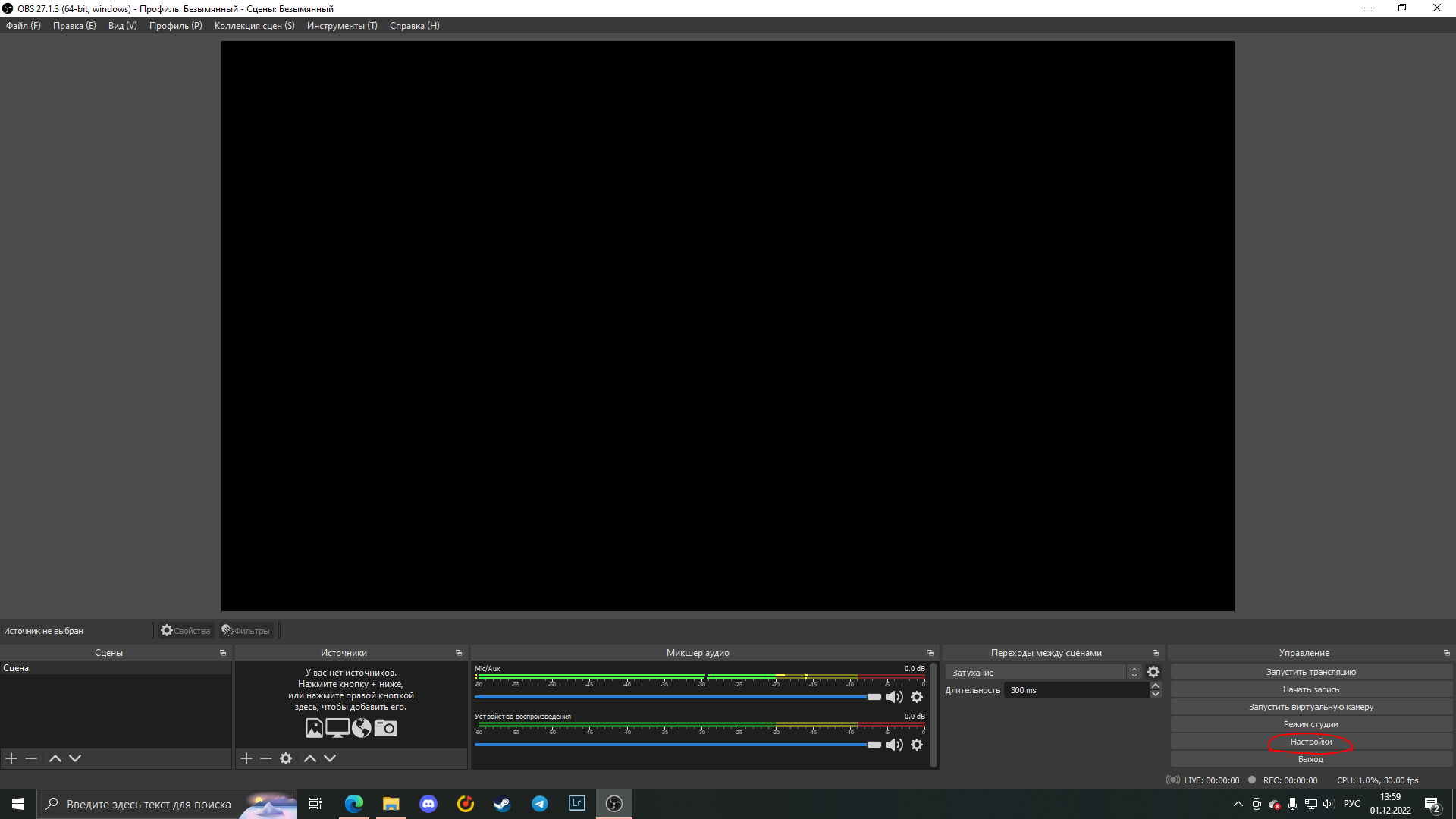 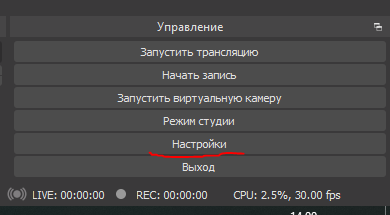 2) Выбираете вкладку «Трансляция» и в пункте «Сервис» выбираете «Настраиваемый».(По умолчанию будет стоять «Twitch»)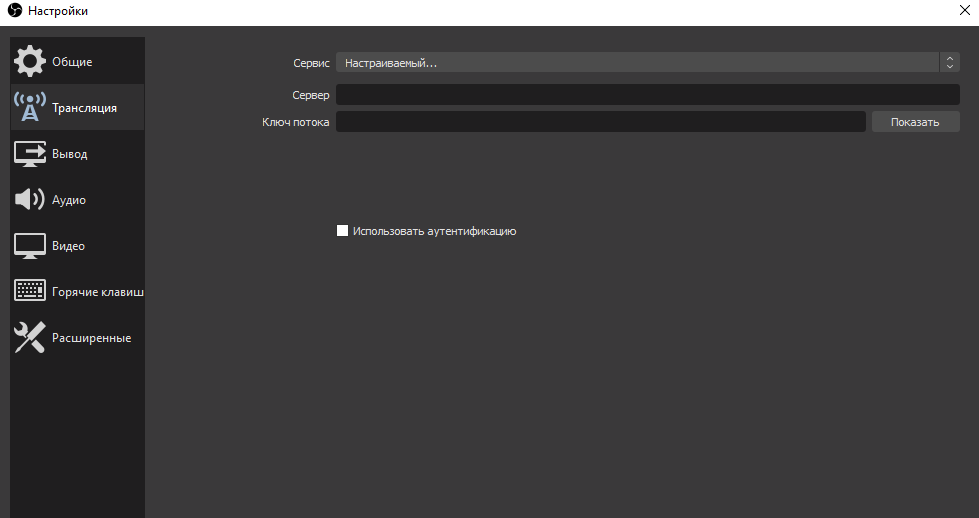 3) Переходите в ВК и заходите в «Видео» и выбираете там «Создать трансляцию»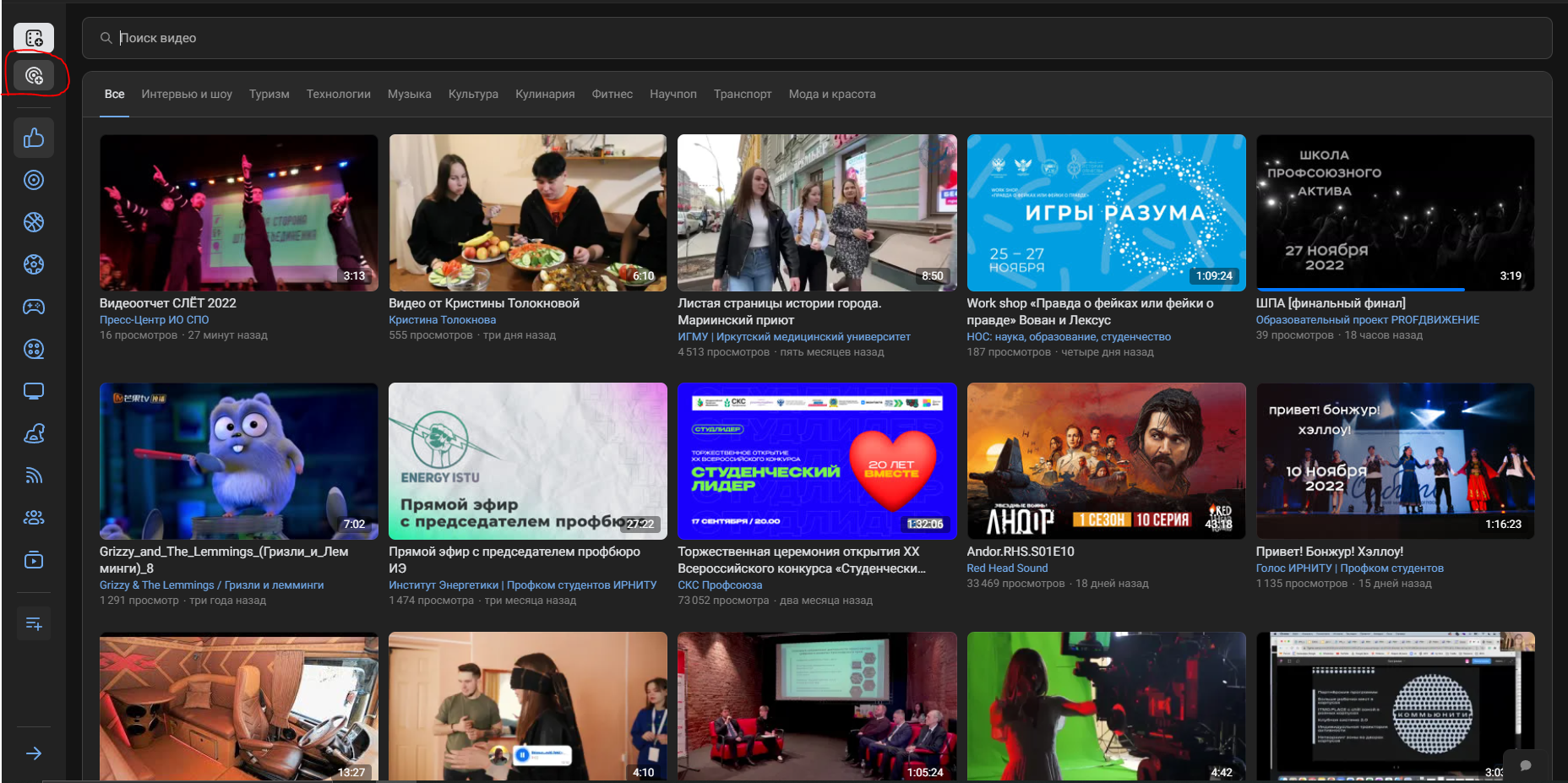 4) В графе «Создать трансляцию» выбираете «Мой край-моя Сибирь» и на жимаете на кнопку приложение.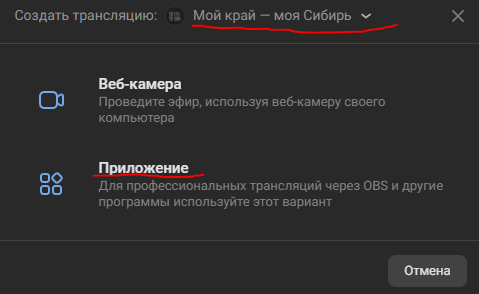 5)Выставляете настройки:1. Название трансляции2.Описание (по желанию)3. Категория: образование/другое4. Начало трансляции: выставляете дату и время проведения6. Не указываете(опять же, все зависит от вашего МК)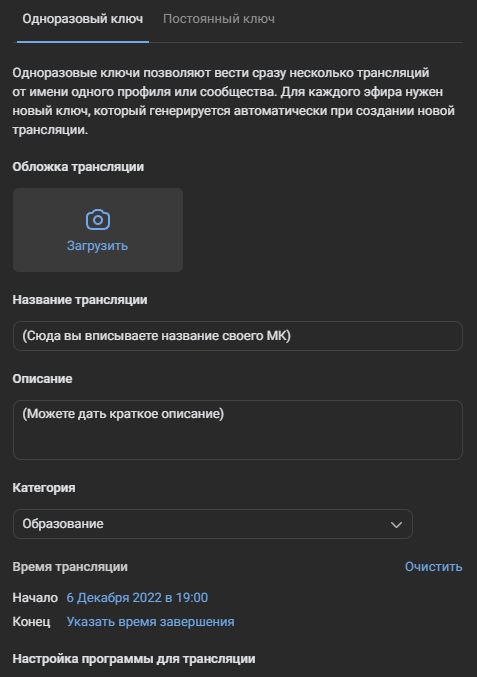 Важный пункт №7:Копируете «URL» и «KEY» и вставляете их в «Сервер» и «Ключ потока»URL= СерверKEY= Ключ потока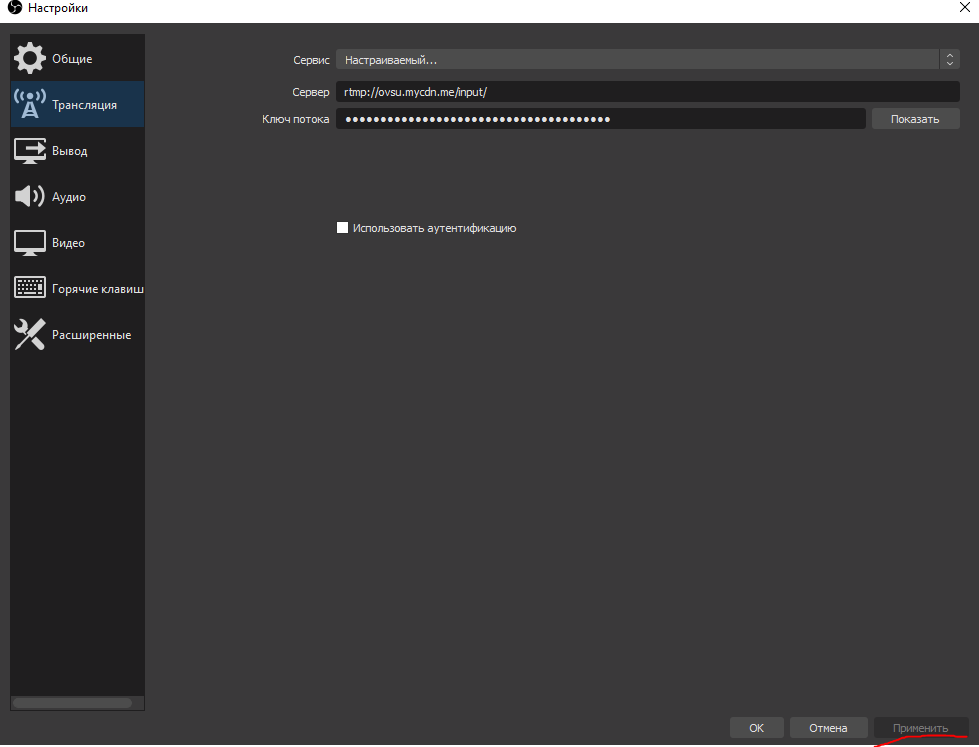 8. Заполняете, как в примере и можете воспользоваться предварительным просмотром для проверки.9. Нажимаете «Применить»10. Нажимаете «Сохранить»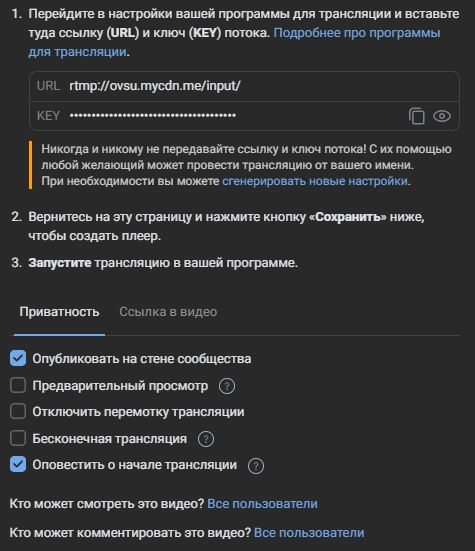 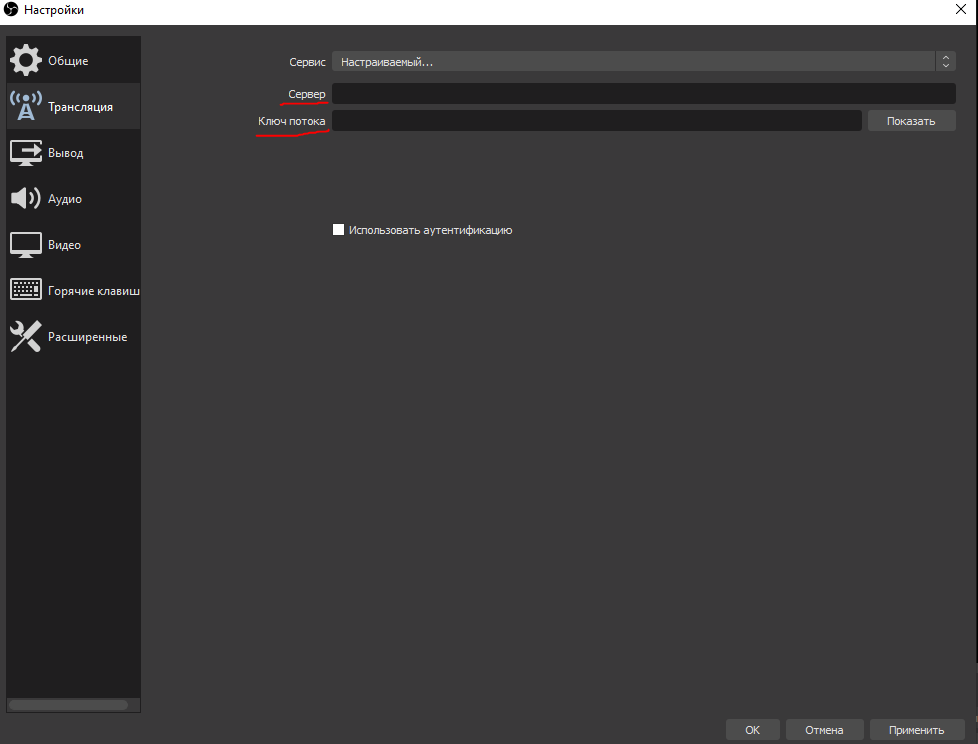 6) Появляется такое окно. Это значит, что почти все готов и осталось запустить трансялцию в «OBS»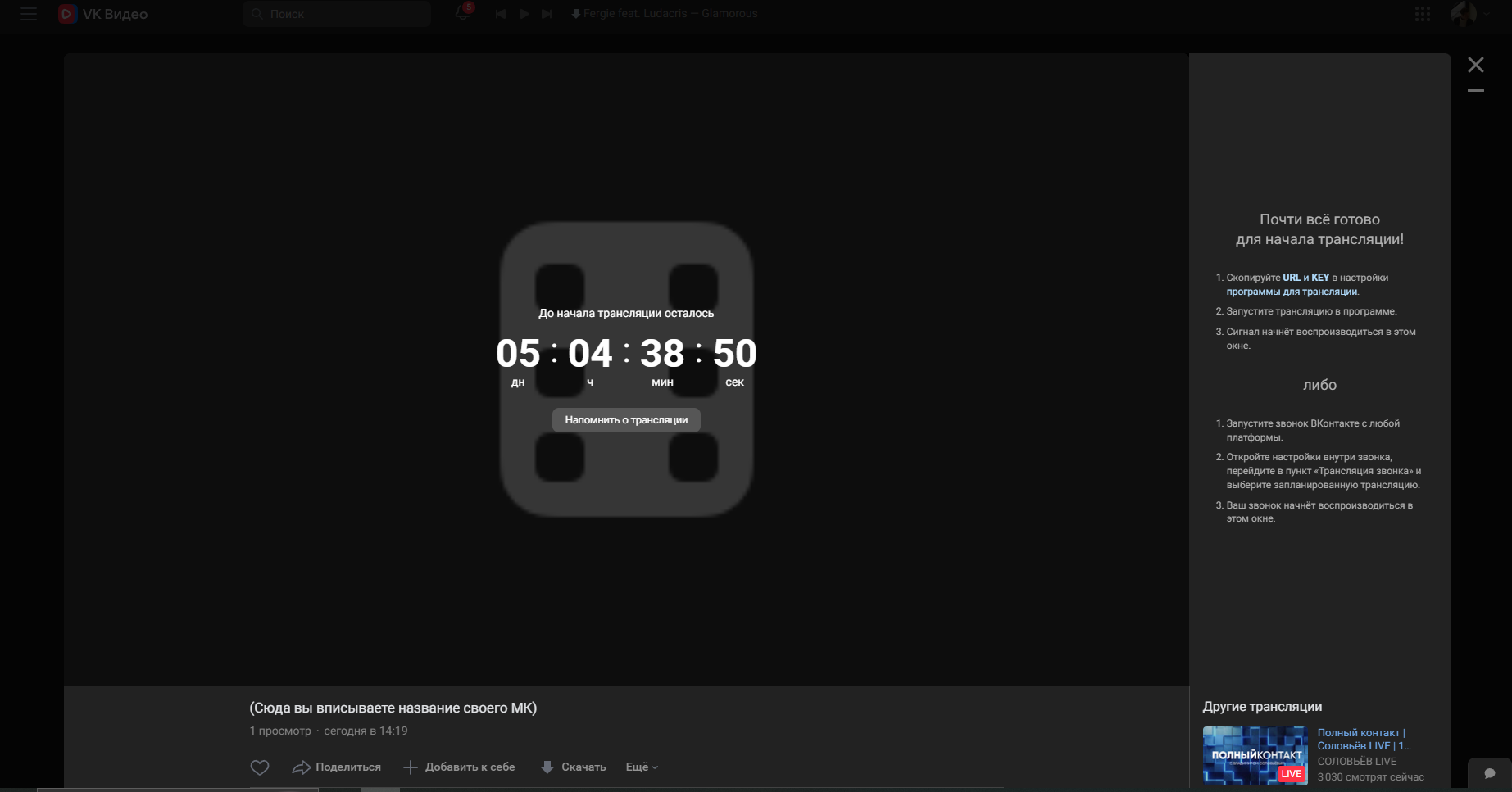 7) Переходите в «OBS» созадете сцену и настраиваете устройства захватаСцена:1. Нажимаете «плюс» и пишите навзание (Пишите, что хотите. Это для вас)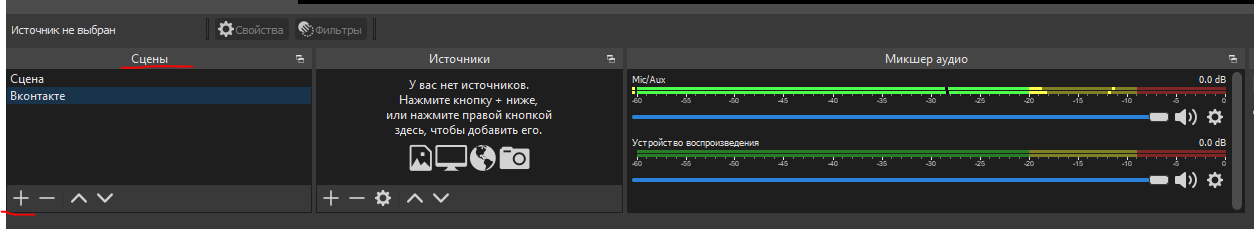 Устройства захвата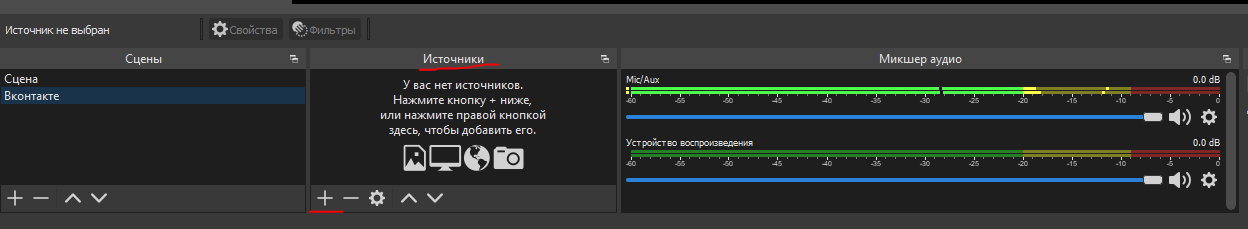 1. Нажимаете «плюс» - «завхат экрана»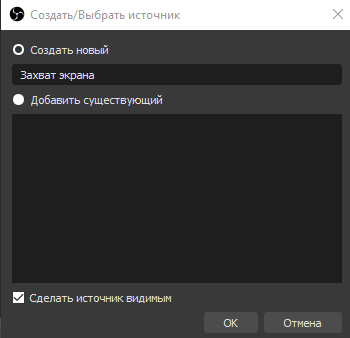 2. Выставляете нужные вам настройки и нажимаете «ОК»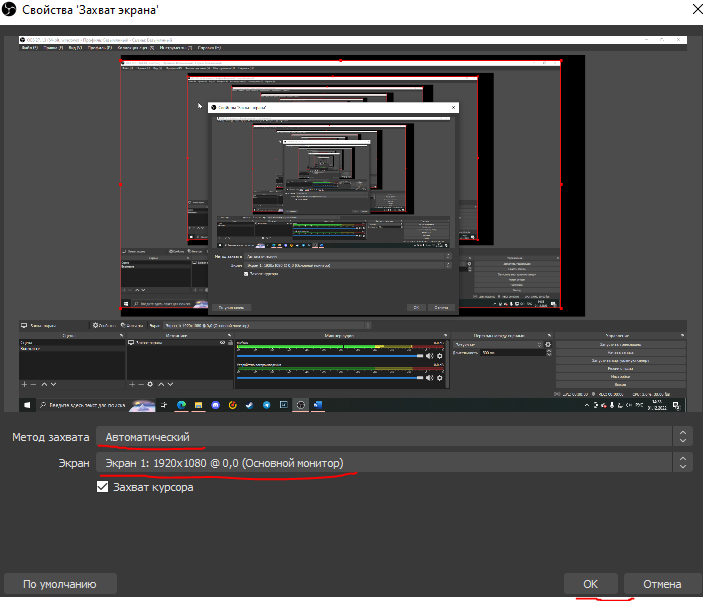 Важно: Обратите внимание, что «черынй прямоугольник» - это область завхата экрана. (Красными черточками указаны края). Вам нужно изменить масштаб своего экрана, не выходя за границы.Было: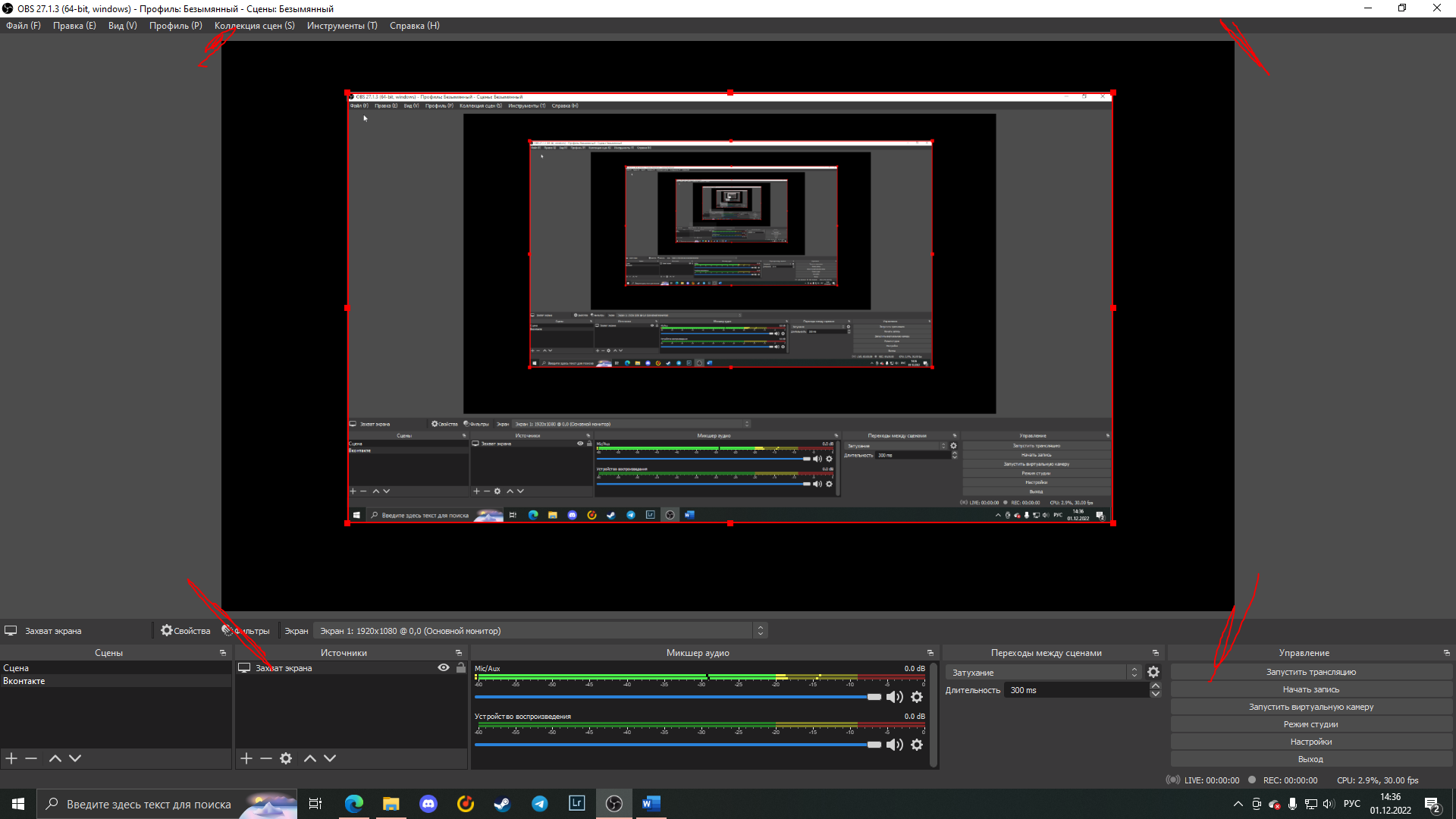 Стало: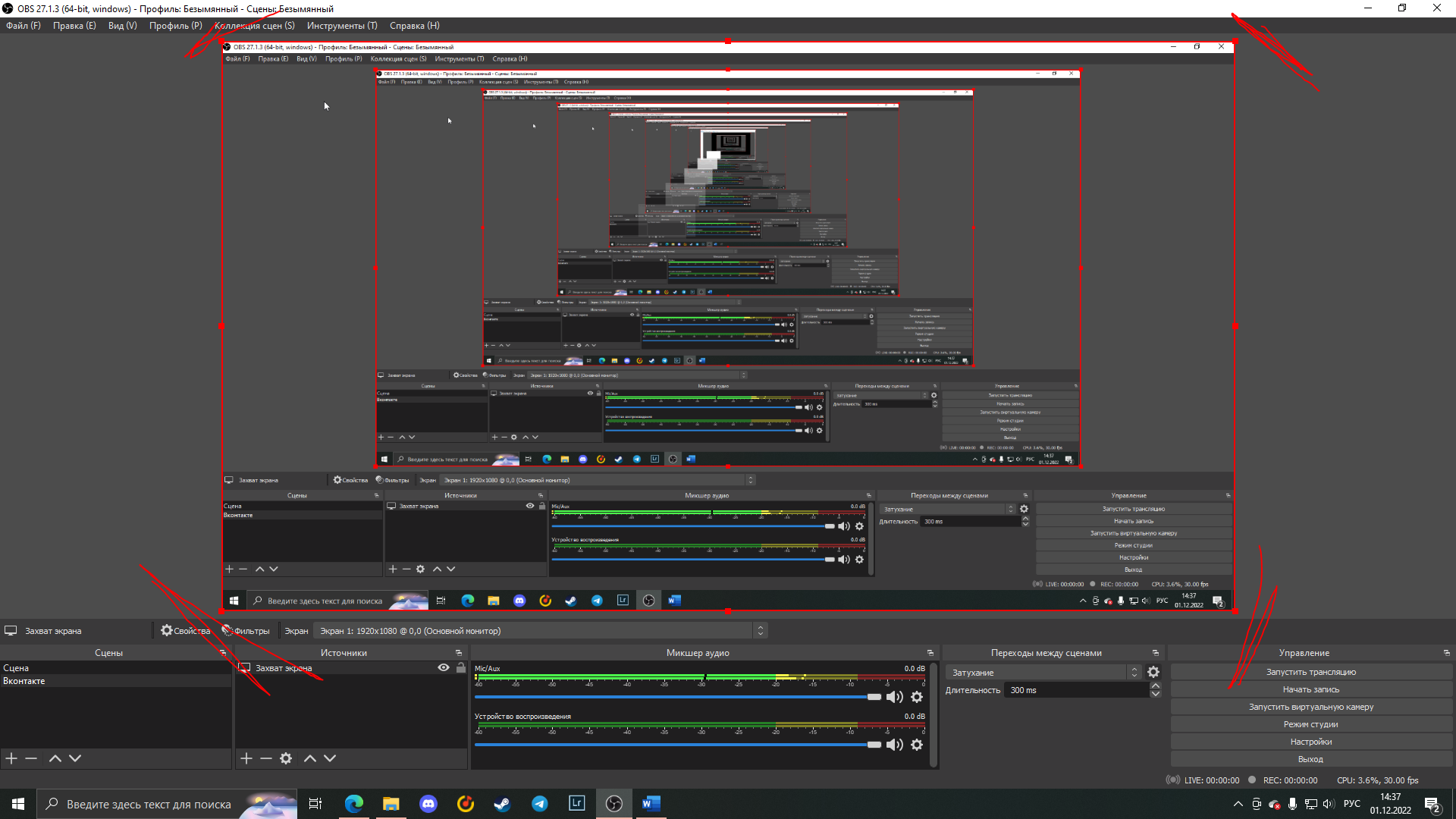 8) Настройки захвата видео1.  Нажимаете «плюс» - «устройство захвата видео»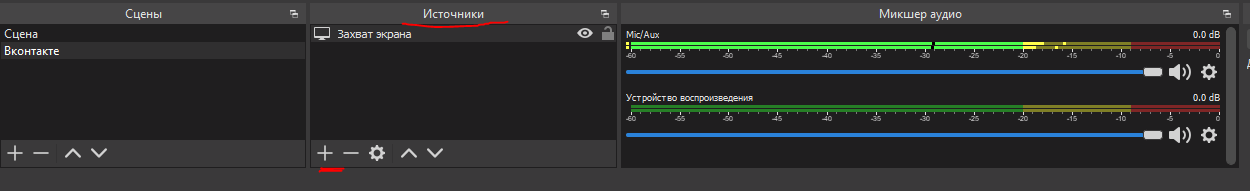 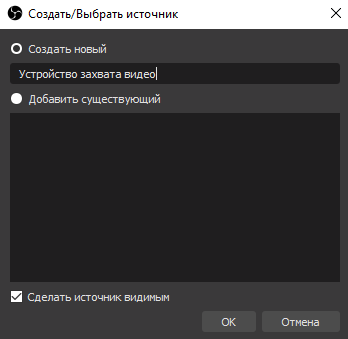 2. Выбираете устройство 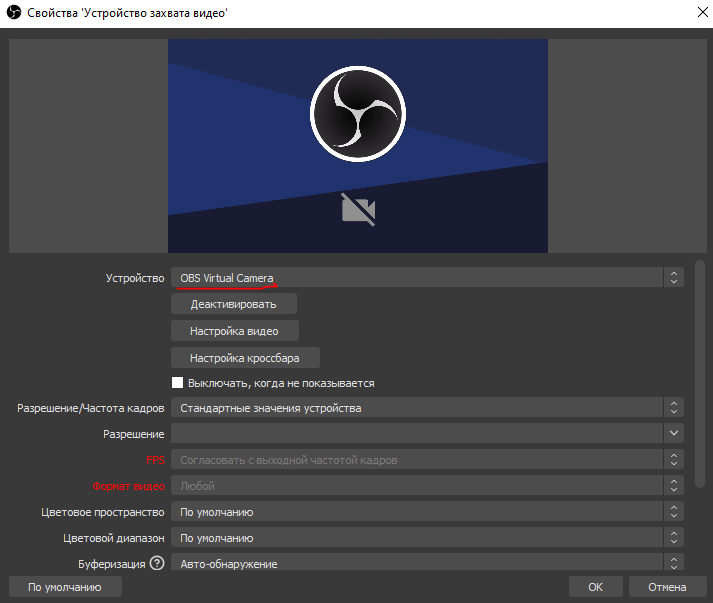 3. Окно с Веб-камерой можно перемещать, менять размер в программе как вам удобно, так же, как и захват экрана.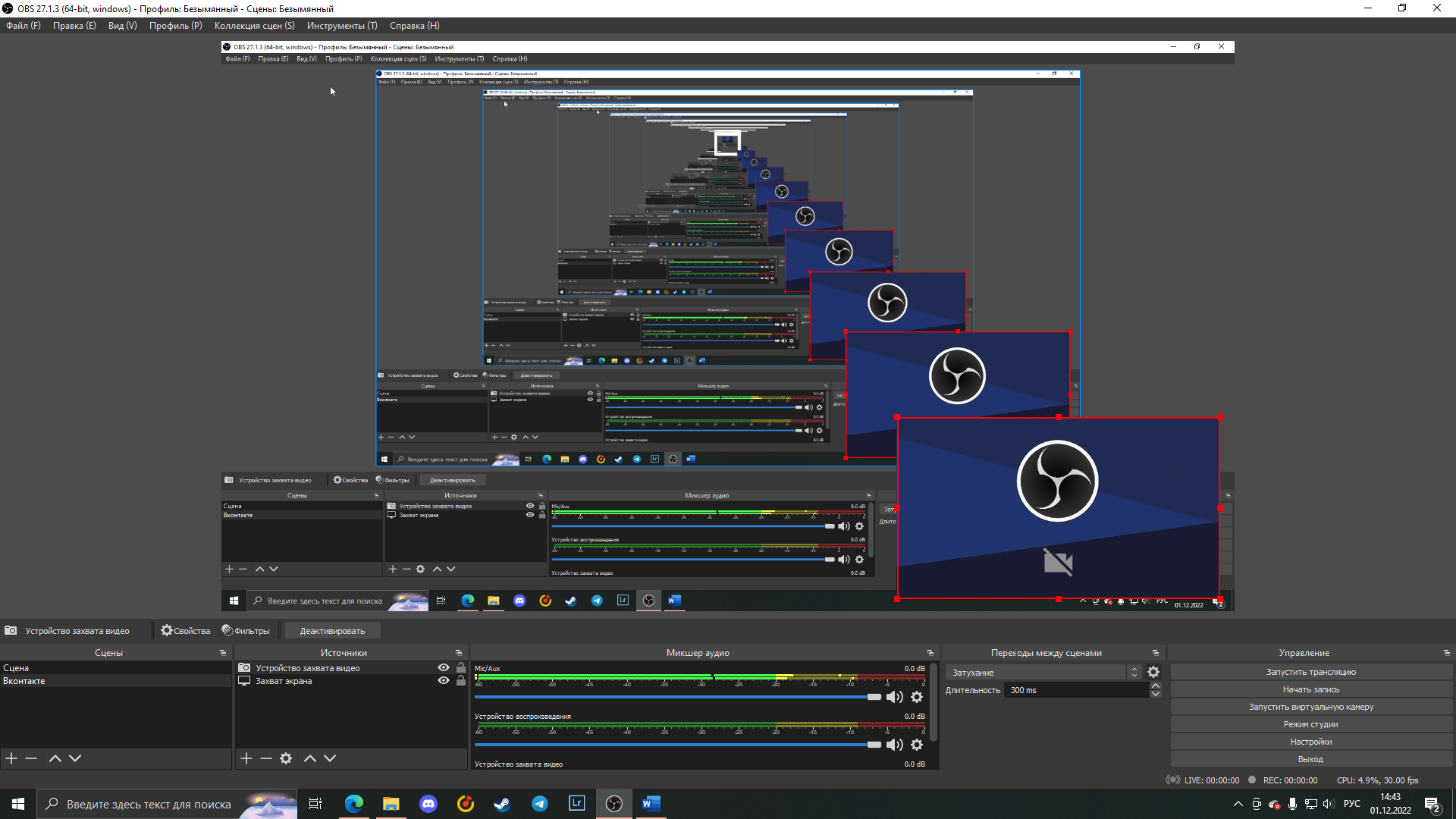 9.Выбираете «запустить трансялцию» 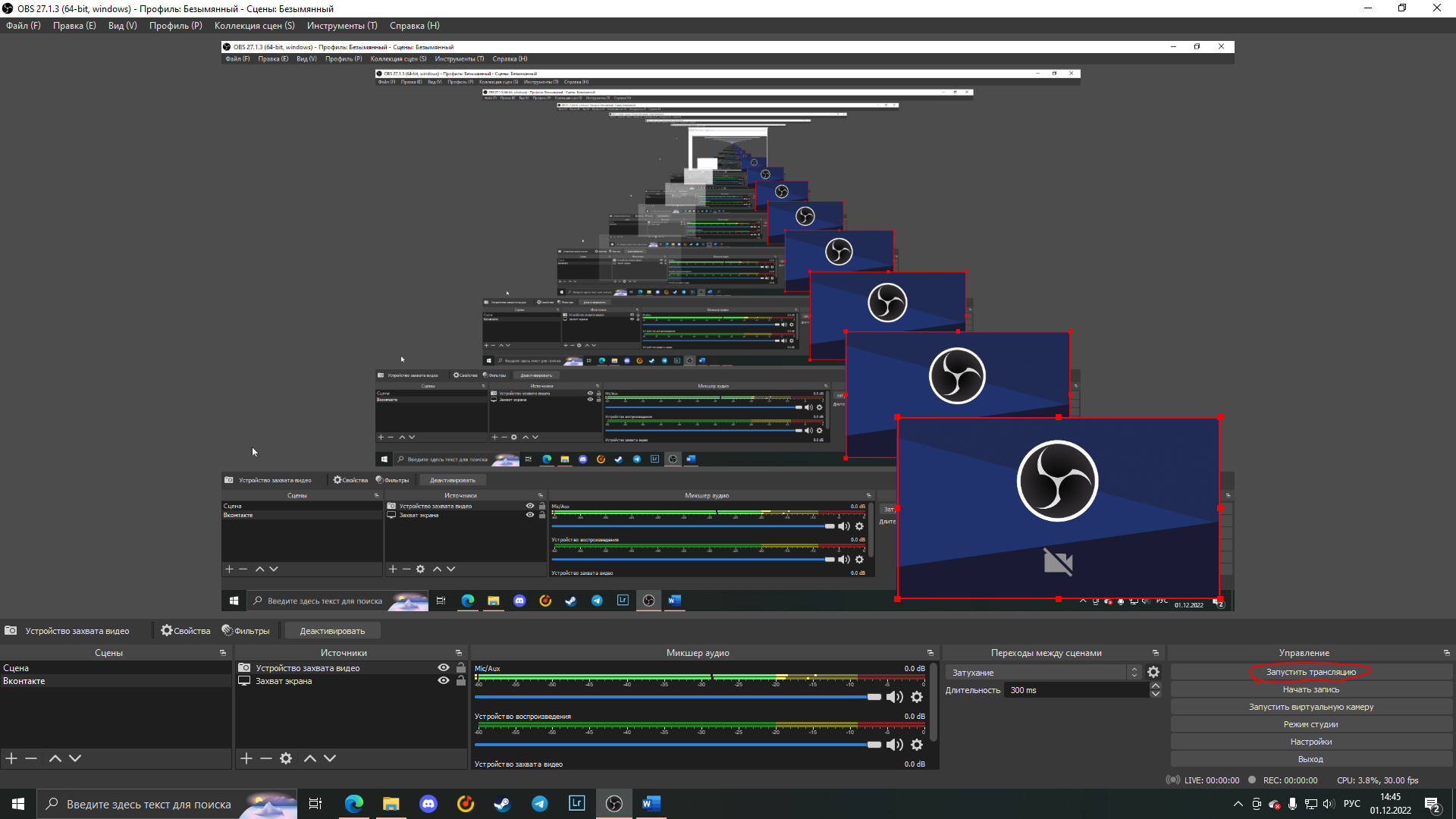 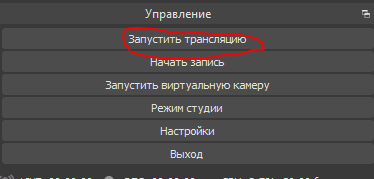 10.  Все работает)))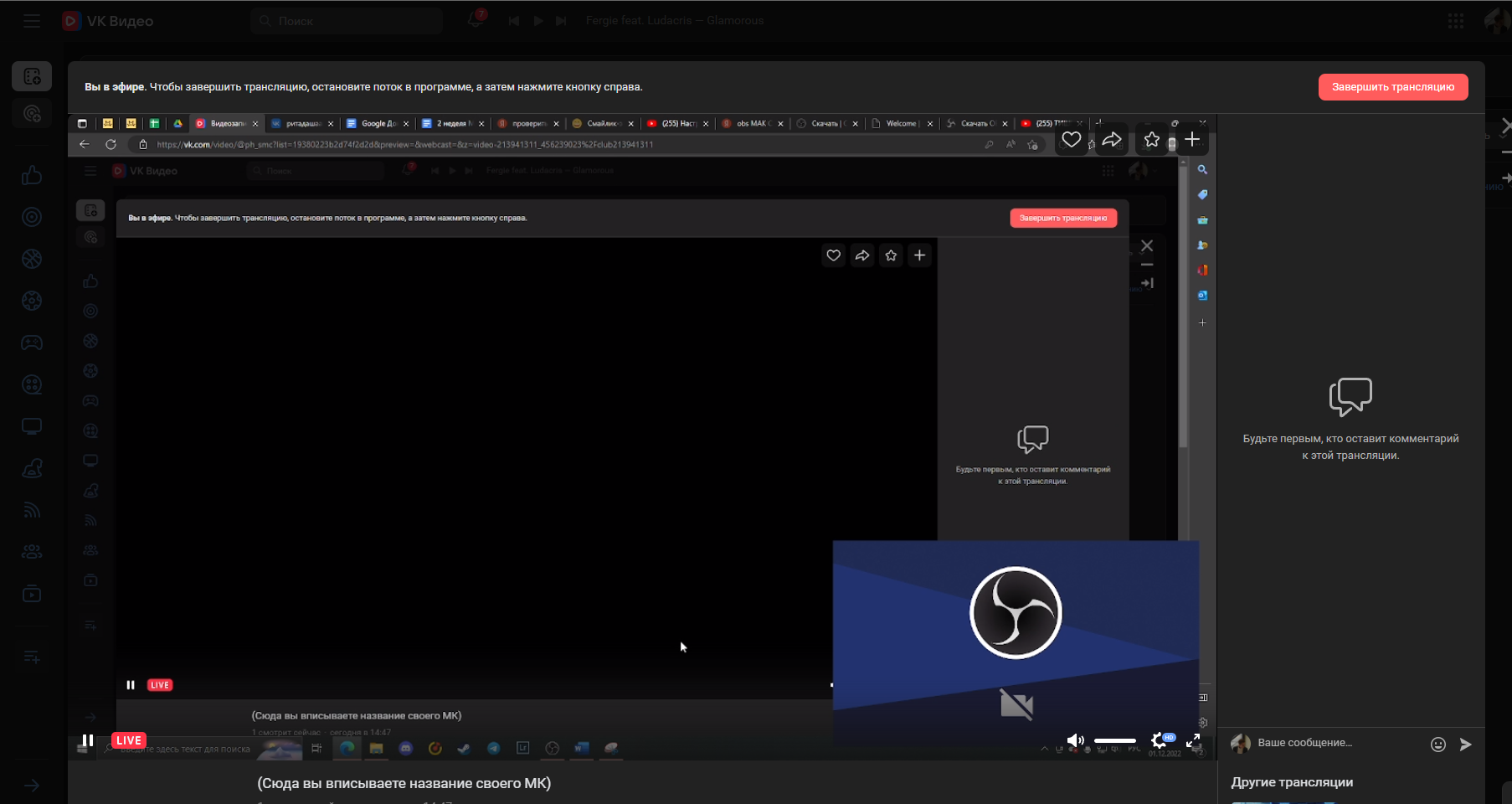 